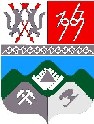 КЕМЕРОВСКАЯ ОБЛАСТЬТАШТАГОЛЬСКИЙ МУНИЦИПАЛЬНЫЙ РАЙОНАДМИНИСТРАЦИЯ  ТАШТАГОЛЬСКОГО  МУНИЦИПАЛЬНОГО РАЙОНАПОСТАНОВЛЕНИЕот «08»  октября  2018 г. № 862-п О проведении I и II этапов областного конкурса «Семья. Экология. Культура» на территории Таштагольского муниципального районаВо исполнение распоряжения Коллегии Администрации Кемеровской области от 07.09.2018 г. № 396-р  «О проведении областного конкурса «Семья. Экология. Культура» администрация Таштагольского муниципального района постановляет: 1. Объявить и провести I и II этапы областного конкурса «Семья. Экология. Культура» на территории Таштагольского муниципального района в срок с 08.10.2018 года по 07.03.2019 года.2. Создать организационный комитет по организации и проведению I и II этапов областного конкурса «Семья. Экология. Культура» на территории Таштагольского муниципального района и утвердить его состав согласно приложению № 1 к настоящему постановлению.3. Утвердить Положение о проведении I и II этапов областного конкурса «Семья. Экология. Культура», на территории Таштагольского муниципального района согласно приложению № 2 к настоящему постановлению.4.Рекомендовать главам городских и сельских поселений Таштагольского муниципального района принять участие в организации проведения I и II этапов областного конкурса «Семья. Экология. Культура».6.  Пресс – секретарю Главы Таштагольского муниципального района    (Кустова М.Л.) настоящее постановление разместить на официальном сайте администрации Таштагольского муниципального района в информационно-телекоммуникационной  сети «Интернет».          7. Контроль за исполнением настоящего постановления возложить на заместителя Главы Таштагольского муниципального района  С.В. Адыякова.   8. Настоящее постановление вступает в силу с момента подписания.Глава Таштагольского муниципального района                                                                       В.Н.Макута                    Приложение № 1                                                                                  к постановлению администрации                                                                                   Таштагольского муниципального                                                                                  района                                                                                  от «08»  октября  2018 г. № 862-п Состав организационного комитета по организации и проведению I и II этапов областного конкурса «Семья. Экология. Культура» на территории Таштагольского муниципального районаПредседатель:Заместитель Председателя:Секретарь:Члены организационного комитета:         Приложение № 2                                                                                  к постановлению администрации                                                                                   Таштагольского муниципального                                                                                  района                                                                                  от «08»  октября  2018 г. № 862-п Положениео проведении I и II этапов областного конкурса «Семья. Экология. Культура» на территории Таштагольского муниципального районаI. Общие положения1. I и II этап областного конкурса «Семья. Экология. Культура» на территории Таштагольского муниципального района (далее – конкурс) проводится с 08.10.2018 года по 07.03.2019 года с целью повышения уровня экологической культуры в обществе, привлечения населения Таштагольского муниципального района к сохранению и бережному отношению к окружающей среде.2. В задачи конкурса входит:- Возрождение традиций экологической культуры в семье;- Расширение кругозора и приобретение новых знаний в краеведении, в сфере охраны окружающей среды, природопользования, обращения с отходами производства и потребления;- Привлечение семей к участию в проектах и акциях экологической направленности;- Популяризация и развитие экологического семейного мышления и инициатив в сфере охраны окружающей среды, гармонизация взаимодействия семьи и природы;- Воспитание юного поколения в традициях бережного отношения к окружающему миру и природным ресурсам родного края;II. Функции организационного комитета по организации и проведению I и II этапов областного конкурса «Семья. Экология. Культура» на территории Таштагольского муниципального района1. Организатором конкурса является Администрация Таштагольского муниципального района.2. На территории Таштагольского муниципального района создается организационный комитет по организации и проведению I и II этапов областного конкурса «Семья. Экология. Культура» (далее – оргкомитет района). Оргкомитет района организует и координирует работу по проведению конкурса, осуществляет регистрацию работ, утверждает состав, и условия работы жюри конкурса, определяет место и время проведения конкурса.3. Жюри конкурса по подведению итогов I и II этапов областного конкурса «Семья. Экология. Культура» на территории Таштагольского муниципального района (далее – жюри конкурса) оценивает работы, определяет победителей и лауреатов в каждой номинации, составляет протокол о результатах I и II этапов конкурса.4. Состав жюри конкурса «Семья. Экология. Культура» включает в себя 5 членов из состава оргкомитета района, избираемых путем общего голосования и составления соответствующего протокола. Замена членов жюри конкурса допускается только с согласия оргкомитета района.5. В состав жюри конкурса II этапа включаются представители департамента природных ресурсов и экологии Кемеровской области и ГКУ КО «Областной комитет природных ресурсов». 6. Информация о времени и месте проведения конкурса сообщается оргкомитетом района в ГКУ КО «Областной комитет природных ресурсов» за 10 дней до проведения II этапа по адресу: 650002, г. Кемерово, ул. Ю. Смирнова, д. 22а. Электронные адреса: 341152@rambler.ru, 341152@gmail.com. Телефон 8 (3842) 34-11-52.	7. Работой оргкомитета района руководит Председатель, а в его отсутствие заместитель Председателя или иное лицо по поручению Председателя.	8. Секретарь оргкомитета района обладает правом голоса, организует проведение заседания, обеспечивает подготовку материалов к заседанию и оформление протокола, оформляет заявку на участие в III этапе областного конкурса содержащую информацию о семье, победившей во II этапе конкурса, и конкурсную работу (визитная карточка, семейный экологический проект семьи победителя – II этапа) до 15.03.2019 г.и представляет её в областной оргкомитет на электронные адреса указанные в разделе II п. 6 настоящего Положения.	9. Заседания оргкомитета района правомочны, если в нем участвуют не менее 5 членов от утвержденного состава. Решения оргкомитета района принимаются путем открытого голосования большинством голосов, присутствующих на заседании членов оргкомитета района. При равенстве голосов оргкомитета района, голос председательствующего является решающим.	10. Решения оргкомитета района оформляются протоколами. Протокол подписывается председательствующим и секретарем оргкомитета района.III. Участники конкурсаВ конкурсе принимают участие семьи, проживающие на территории Таштагольского муниципального района. IV. Организация и проведение конкурса1. I и II этапы конкурса проводятся на территории Таштагольского муниципального района: - I этап (08.10.2018 г. – 21.12.2018 г.) – предварительный отборочный этап;- II этап (23.12. 2018 г. – 07.03. 2019 г.) – очный отборочный этап;2. По итогам I этапа конкурса (заочного) жюри конкурса отбирает участников II этапа.3. Участники I этапа конкурса оформляют заявку и направляют фото или видео презентацию, содержание которой должно быть ориентировано на формирование экологической культуры населения Таштагольского муниципального района, по электронному адресу: samoilova.1977@mail.ru в оргкомитет района. Презентации должны показывать позитивное отношение участников конкурса, их эмоции, их основную идею, способствовать воспитанию бережного отношения к природе, взаимопонимания, умение объединять усилия для осуществления общих целей по формированию экологической культуры.4. По итогам I этапа жюри конкурса отбирает участников II этапа. 5. II этап проводится очно среди семей-победителей I этапа по номинациям, устанавливаемым оргкомитетом района.6. На II этапе семьи представляют конкурсную работу, состоящую из визитной карточки и семейного экологического проекта.7. Визитная карточка представляется в свободной форме (словесная, фото- и видеопрезентация, другие варианты) в виде краткого рассказа о семье (члены семьи, семейные увлечения, герб, девиз и другая информация). Выступление занимает не более 3 минут.8. Семейный экологический проект представляется в виде фото-, видеопрезентаций, видеофильмов или мультфильмов, рассказывающих об общем экологическом семейном деле, например: а) дизайн садово - огородных участков, клумб, рабаток, создание уголков отдыха; б) разработка и создание семейных туристических экологических троп и маршрутов; в) участие в туристической и спортивно - оздоровительной деятельности;  г) поделки из отслуживших вещей, бытового или строительного мусора; д) разработка, продвижение и участие в акциях по раздельному сбору мусора, уборке дворовых территорий и другие варианты.9. Рекомендуется включение в защиту семейного экологического проекта художественно оформленного концертного номера и группы поддержки. Выступление занимает не более 5 минут.10. В жюри конкурса II этапа включаются представители департамента природных ресурсов и экологии Кемеровской области и ГКУ Кемеровской области «Областной комитет природных ресурсов».11. По итогам II этапа конкурса оргкомитет района предоставляет в областной оргкомитет письменную заявку для участия в III этапе, содержащую информацию о семье, победившей во II этапе конкурса, и конкурсную работу (визитная карточка, семейный экологический проект семьи-победителя II этапа) до 15 марта 2019 года.V. Критерии оценки работ1. Конкурсная работа (визитная карточка и семейный экологический проект) оценивается по 10-балльной шкале. 2. Учитываются экологическая направленность, актуальность и полнота раскрытия темы, соответствие предоставленной конкурсной работы (поделки) заявленной теме, оригинальность,  эстетичность.VI. Награждение 	1. Победители I и II этапа конкурса награждаются Почетными грамотами администрации Таштагольского муниципального района.АдыяковСергей ВладимировичЗаместитель Главы Таштагольского муниципального района по национальным вопросамЛаринаЛюдмила ВасильевнаЗаместитель Главы Таштагольского муниципального района по социальным вопросамСамойлова Наталья НиколаевнаНачальник отдела по социальным вопросам, здравоохранению и молодежной политике администрации Таштагольского муниципального районаСогринаНадежда ГеоргиевнаНачальник муниципального казенного учреждения «Управление культуры администрации Таштагольского муниципального района»Грешилова Елена НиколаевнаНачальник муниципального казенного учреждения «Управление образования администрации  Таштагольского муниципального  района»Мецкер Виктор ВладимировичНачальник муниципального казенного учреждения «Управление социальной защиты населения администрации Таштагольского муниципального района»Главы городских и сельских поселений (по согласованию)